                               Р О С С И Й С К А Я   Ф Е Д Е Р А Ц И ЯБ Е Л Г О Р О Д С К А Я    О Б Л А С Т Ь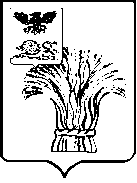 МУНИЦИПАЛЬНЫЙ СОВЕТ МУНИЦИПАЛЬНОГО РАЙОНА«РОВЕНЬСКИЙ РАЙОН»ТРЕТЬЕГО  СОЗЫВАР Е Ш Е Н И Е                     24 марта 2023 г.                                                                                     №62/439Об отчете Контрольно-счетной комиссии Ровеньского района о проделанной  работе за 2022 годРассмотрев отчет председателя Контрольно-счетной комиссии   Ровеньского района о работе Контрольно-счетной комиссии за 2022 год, Муниципальный совет Ровеньского района р е ш и л:Принять к сведению отчет о работе Контрольно-счетной комиссии Ровеньского района за  2022 год (прилагается).Рекомендовать Контрольно-счетной комиссии Ровеньского района:- уделить особое внимание совершенствованию контрольных мероприятий в целях снижения неэффективных расходов бюджетных средств;- продолжить работу по контролю за соблюдением порядка  формирования и распоряжения  муниципальной собственностью.Разместить настоящее решение на официальном сайте органов местного самоуправления Ровеньского района.Контроль за исполнением настоящего решения возложить на постоянную комиссию по экономическому развитию, бюджету и налогам Муниципального совета  Ровеньского района.Председатель Муниципального совета 		      Ровеньского района                                                      В.А. Некрасов